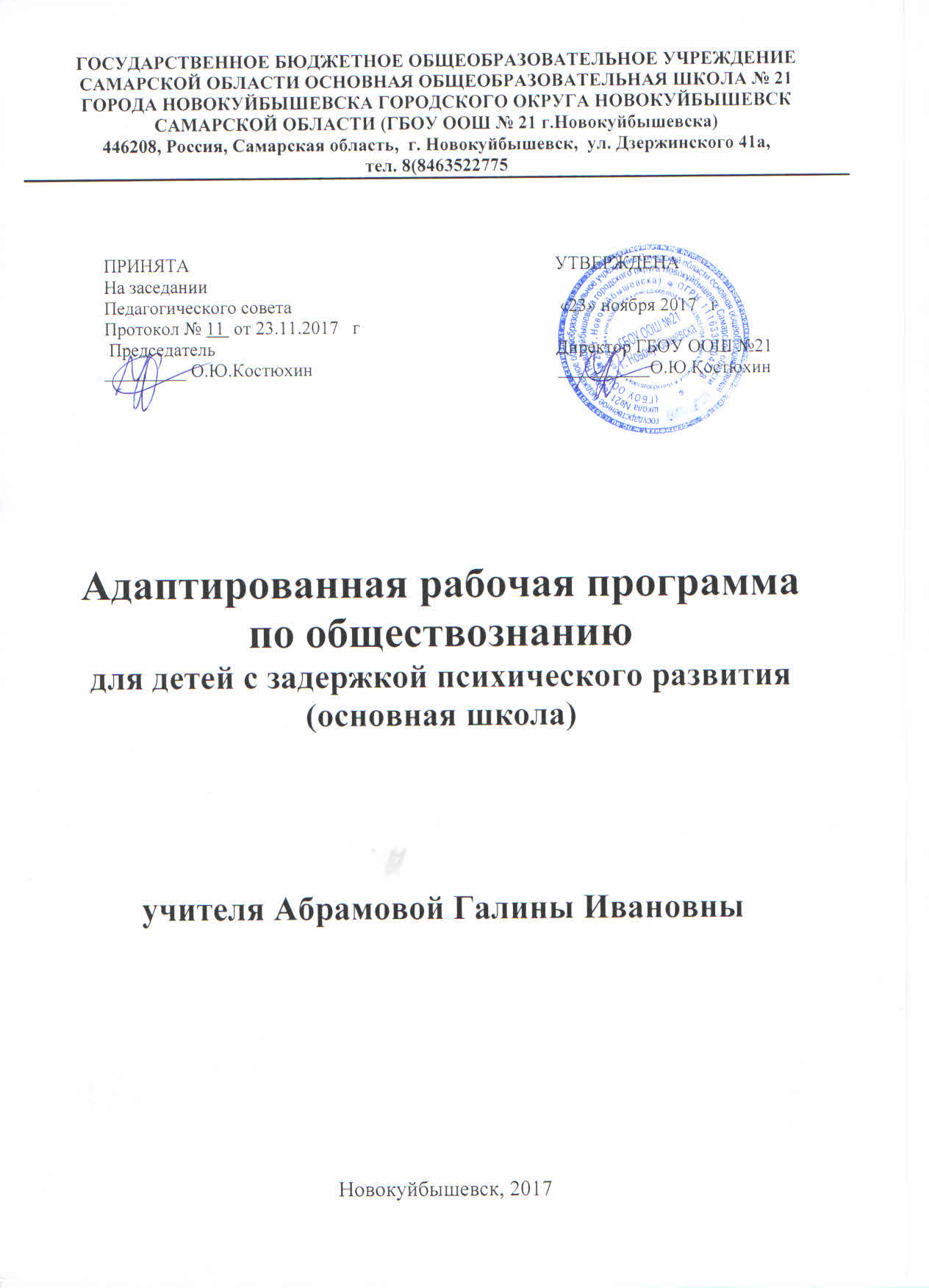 Адаптированная образовательная рабочая программапо обществознанию5-9 классыдля детей с ЗПРПОЯСНИТЕЛЬНАЯ ЗАПИСКАРабочая программа по обществознанию разработана для 7 класса, в котором в условиях инклюзииобучаетсяребеноксзадержкойпсихическогоразвития(далее–ЗПР),которомуПМПК рекомендовала обучение по адаптированной образовательной программедля детей с ЗПР.Адаптированная	образовательная программа по обществознанию обучающихся с задержкой психического развития	разработана на основе следующих нормативно­правовых документов:1.Федеральногозакона«ОбобразованиивРоссийскойФедерации»от29.12.2012г. №273-Ф3;2.ФедеральногоГосударственногообразовательногостандартаосновногообщегообразования, утверждённого приказом Министерстваобразованияи наукиРФот17.12. 2010г. №1897;3.Примернойосновнойобразовательной программы основного общегообразования.4.Федеральный	перечень	учебников,	утвержденных,	рекомендованных	(допущенных)	к использованиювобразовательномпроцессевобразовательныхучреждениях,реализующих программы общего образования;5.РабочаяпрограммапоОбществознанию5-9классы.–Обществознание.Рабочиепрограммык предметнойлинииучебниковподредакциейЛ.Н.Боголюбова.5-9классы:пособиедляучителей общеобразовательныхучреждений/Л.Н.Боголюбов,Н.И.Городецкая,Л.Ф.Ивановаидр.–М.: Просвещение, 2011.6.Санитарно-эпидемиологическихправилинормативахСанПиН2.4.2.3286-15,утвержденных постановлениемГлавногогосударственногосанитарноговрачаРФот10.07.2015г. №26;7.Нормативно-методическойдокументацииМинистерстваобразованияинаукиРФидругих нормативно-правовыхактов в областиобразования;8.Основнойобразовательнойпрограммы основного общего образования ГБОУ ООШ № 21. Данная программа, сохраняет основное содержание образования, принятое для массовой школыи	отличается тем, что предусматривает коррекционную работу с учащимися имеющие ограниченные возможности здоровья.Общаяхарактеристикаучебногопредмета«Обществознание»—учебныйпредметвосновнойшколе,фундаментомкоторогоявляются научныезнанияочеловекеиобобществе,овлияниисоциальныхфакторовнажизнькаждого человека.Ихраскрытие,интерпретация,оценкабазируютсянарезультатахисследований,научном аппаратекомплексаобщественныхнаук(социология,экономическаятеория,политология, культурология,правоведение,этика,социальнаяпсихология),атакжефилософии.Такая комплекснаянаучнаябазаучебногопредмета«Обществознание»,многоаспектностьизученияего предмета—общественнойжизни—обусловливают	интегративныйхарактеробществознания, которыйсохраняетсяивстаршейшколе.«Обществознание»какучебныйпредметвосновнойшколе акцентируетвниманиеучащихсянасовременныхсоциальныхявлениях.«Обществознание»в основнойшколеопираетсянапропедевтическуюобществоведческуюподготовкуучащихсяв начальныхклассахврамкахучебногопредмета«Окружающиймир».Полнотаиглубинараскрытия содержаниякурсапообществознаниюнавторомэтапеобученияограниченыпознавательными возможностямиучащихсямладшегоисреднегоподростковоговозраста.Наиболеесложныеаспекты общественного развития рассматриваются вкурсе по обществознанию в старшихклассах.Целиобществоведческогообразованиявосновнойшколесостоятвтом,чтобысредствами учебного предмета активно содействовать:•воспитаниюобщероссийскойидентичности,патриотизма,гражданственности, ответственности,	правового	самосознания,	толерантности,	приверженности закрепленным в Конституции РоссийскойФедерации;оциальной ценностям,•развитиюличностинаисключительноважномэтапееесоциализации—вподростковомвозрасте, повышениюуровняеедуховно-нравственной,политическойиправовойкультуры,становлению социальногоповедения,основанногонауважениизаконаиправопорядка;углублениюинтересак изучениюсоциальныхигуманитарныхдисциплин;формированиюспособностикличномусамоопределению,	самореализации,	самоконтроля;	повышению	мотивации	к высокопроизводительной, наукоемкойтрудовойдеятельности;•формированиюу учащихся целостной картиныобщества,адекватнойсовременномууровнюзнаний онемидоступнойпосодержаниюдляшкольниковмладшегоисреднегоподростковоговозраста; освоениюучащимисятехзнанийобосновныхсферахчеловеческойдеятельностииосоциальных институтах,оформахрегулированияобщественныхотношений,которыенеобходимыдля взаимодействияссоциальнойсредойивыполнениятипичныхсоциальныхролейчеловекаи гражданина;•овладениюучащимисяумениямиполучатьизразнообразныхисточниковикритически осмысливатьсоциальнуюинформацию,систематизировать,анализироватьполученныеданные; освоению	ими	способов	познавательной,	коммуникативной,	практической	деятельности, необходимыхдляучастия в жизнигражданского обществаи правового государства;•формированиюуучащихсяопытапримененияполученныхзнанийиуменийдляопределения собственнойпозициивобщественнойжизни;длярешениятипичныхзадачвобластисоциальных отношений;	для	осуществления	гражданской	и	общественной	деятельности,	развития межличностныхотношений,включаяотношениямеждулюдьмиразличныхнациональностейи вероисповеданий,атакжевсемейно-бытовойсфере;длясоотнесениясобственногоповеденияи поступковдругихлюдейснравственнымиценностямиинормамиповедения,установленными законом;длясодействияправовымиспособамиисредствамизащитеправопорядкавобществе. Крометого,учебныйпредмет    «Обществознание»восновнойшколепризванпомогать предпрофильномусамоопределениюшкольников.ОписаниеценностныхориентировсодержанияучебногопредметаОбществознание	являетсяоднимизведущихгуманитарныхпредметоввсистемешкольного образования,поскольку имеетогромноезначениедляформированиягражданскойпозициичеловека, егоуменияориентироватьсяидействоватьвсовременномобщественаосновесоциальногоопыта. Безнегоневозможнавыработкаобщероссийскойидентичностииуменияжитьвсовременном поликультурномглобализирующемсямире.Однакоспорностьипротиворечивостьанализа общественногоразвития,оценокключевыхсобытий,которыесуществуютвсовременнойнауке, активнопереносятсявсовременнуюпублицистику,чтопорождаетострыемировоззренческиеспоры сявнойполитическойокраской.Этотестественныйпроцессзаметноосложняетпреподавание обществознания	в    школе.	К	тому	же	анализ	результатов	современного	школьного обществоведческогообразованиясвидетельствует,чтомассоваяшколанеполностьюобеспечивает функциональнуюграмотностьучащихся.Зачастуюовладениеобществоведческимматериалому большинстваучениковограничиваетсязапоминаниемнабораопределений(частобессистемно),не поднимаясьдоуровняуменийстроитьпричинно-следственныеобъяснения,проводитьанализ, даватьсамостоятельныеаргументированныенравственныеигражданскиеоценкиобщественных событий.Изучениефактическихитеоретическихсведенийнеподкрепляетсясвязьюспрактикой,с умениемпереноситьобществоведческие    знанияиумениянарешениепроблемвсовременных жизненныхситуациях.ЦелиизадачиданнойпрограммыРабочая программаимеет направление на достижение следующихцелей приобучении:	развитие личности в ответственный период социального взросления человека (11-15 лет), ее познавательныхинтересов, критического мышления в процессевосприятиясоциальной (в том числеэкономической и правовой) информациии определения собственнойпозиции; нравственнойи правовой культуры, экономического образа мышления, способностик самоопределению исамореализации;	воспитание общероссийской идентичности, гражданскойответственности,уважения к социальным нормам; приверженностигуманистическим и демократическим ценностям, закрепленным в Конституции РоссийскойФедерации;	освоение науровне функциональнойграмотностисистемы знаний, необходимыхдля социальной адаптации:об обществе; основныхсоциальныхролях;позитивно оцениваемых обществомкачествахличности,позволяющих успешно взаимодействовать в социальной среде; сферахчеловеческойдеятельности; способахрегулирования общественных отношений; механизмахреализации и защиты прав человека и гражданина	овладениеумениями познавательной,коммуникативной, практической деятельностив основных характерных для подросткового возраста социальныхролях;	формирование опыта применения полученныхзнанийдля решениятипичныхзадачв области социальныхотношений; экономическойи гражданско-общественнойдеятельности; межличностныхотношениях; отношенияхмеждулюдьми различных национальностейи вероисповеданий;самостоятельнойпознавательнойдеятельности; правоотношениях;семейно-бытовыхотношениях. Вней также заложены возможности предусмотренного стандартом формированияуобучающихся общеучебныхуменийинавыков,универсальных способов деятельностии ключевых компенсаций:	сознательно организовывать свою познавательную деятельность (от постановки цели до получения иоценки результата);	владение такими видами публичныхвыступлений(высказывания, монолог, дискуссия), следование этическим нормами правиламведения диалога;	выполнять познавательные и практические задания Задачикурса:1. Воспитание общероссийскойидентичности,гражданственности, социальнойответственности; приверженностик гуманистическим и демократическим ценностям, положенным в основу Конституции РФ.2. Освоение системы знаний, составляющихосновы философии, социологии,политологии, социальной психологии, необходимыхдля эффективного взаимодействия с социальнойсредой и успешного получения дальнейшего профессионального образования и самообразования.3. Овладениеумениями получения, осмысления социальнойинформации, систематизации полученныхданных.4. Освоение способов познавательной, практическойдеятельности и характерныхсоциальныхролях. 5. Формирование опыта примененияполученныхзнаний иуменийдля решения типичных задачв областисоциальныхотношений: всферах: гражданскойиобщественнойдеятельности, межличностныхотношений, (включая отношения междулюдьми разной национальностейи5 вероисповедания), познавательной, коммуникативной, семейно-бытовойдеятельности; для самоопределенияв области социальныхигуманитарных наук.ЦельобученияобществознаниюдляучащихсясОВЗ:Созданиеусловийдлясоциальнойадаптацииучащихсяпутемповышенияихправовойиэтической грамотности,создающейосновудлябезболезненнойинтеграциивсовременноеобществоребенка через знание своихгражданскихобязанностейиумение пользоватьсясвоими правами.ЗадачиобученияалгебревкласседляучащихсясОВЗ:—	создание	условий	для	социализации	личности; —формированиезнанийиинтеллектуальныхумений,минимальнонеобходимыхидостаточныхдля выполнениятипичныхвидовдеятельностикаждогогражданина,осознанияличныхисоциальных возможностей	их       осуществления,       дальнейшего       образования	и       самообразования; —формированиеосновмировоззренческой,нравственной,социальной,политической,правовойи экономической                                                                                                                                  культуры; —содействиевоспитаниюгражданственности,патриотизма,уваженияксоциальнымнормам, регулирующимвзаимодействиелюдей,приверженностигуманистическимидемократическим ценностям, непреходящим ценностям национальнойкультуры.Формыиметодыорганизацииучебногопроцесса:- индивидуальные, групповые, индивидуально-групповые, фронтальные,- объяснительно-иллюстративный, репродуктивный, частично-поисковый. Формыконтроля:Промежуточнаяаттестацияпроводитсявформеписьменныхработ,экспресс-контроля, тестов,взаимоконтроля;итоговаяаттестация–согласно   УставуГБОУ  ООШ №21г.Новокуйбышевска.Выявлениеитоговыхрезультатовизучениятемызавершаетсятестовойработой. Тестовые работы составляются с учетомобязательныхрезультатов обучения.Вцеляхусиленияразвивающихфункцийзадач,развитиятворческойактивности учащихся,активизациипоисково-познавательнойдеятельностииспользуютсятворческие задания, задачи намоделирование, заданияпрактического характера.Вцеляхразвитиямежпредметныхсвязей,усиленияпрактическойнаправленности предметавключенызадачифизическогохарактера,задачиизхимии-наопределение процентного содержания раствораи другие.ОсновныенаправлениякоррекционнойработысучащимисяимеющиеОВЗ Характернымиособенностямиучащихся	с	ОВЗявляютсянедостаточностьвнимания,гиперактивность,снижениепамяти,замедленныйтемпмыслительнойдеятельности,трудности регуляцииповедения.Однакостимуляциядеятельностиэтихучащихся,оказаниеимсвоевременной помощипозволяетвыделитьунихзонуближайшегоразвития.ПоэтомуучащиесясОВЗ,при созданииимопределенныхобразовательныхусловий,способныовладетьпрограммойосновной общеобразовательной школы и в большинстве случаев продолжить образование.Местопредметавучебномплане.Обществознаниевосновнойшколеизучаетсяс5по9класс.Общееколичествовременинапятьлет обучения составляет 175 часов.Общая недельная нагрузка в каждомгодуобучения составляет1 час.СогласноУчебномуплануГБОУООШ№21наизучениепредмета«обществознание»в5-9классеотводитсяпо 1учебномучасувнеделю итого по 34 часав год.СодержаниекурсаСоциальнаясущностьличностиЧеловеквсоциальномизмеренииПриродачеловека.Интересыипотребности.Самооценка.Здоровыйобразжизни.Безопасность жизни.Деятельностьиповедение.Мотивыдеятельности.Видыдеятельности.Людисограниченными возможностями иособыми потребностями.Как человек познаёт мир и самого себя.Образование и самообразование.Социальноестановлениечеловека:	какусваиваютсясоциальныенормы.Социальные «параметры личности».Положение личностивобществе: от чего оно зависит. Статус. Типичныесоциальные роли. Возрастчеловекаисоциальныеотношения.Особенностиподростковоговозраста.Отношениявсемье исо сверстниками.Гендер как«социальныйпол». Различия в поведениимальчиков идевочек. Национальная принадлежность: влияет ли она на социальное положение личности?Гражданско-правовоеположениеличностивобществе.ЮныегражданеРоссии:какиеправа человек получает от рождения.БлижайшеесоциальноеокружениеСемьяисемейныеотношения.Роливсемье.Семейныеценностиитрадиции.Заботаи воспитание в семье.Защита прав и интересов детей, оставшихся без попечения родителей. Человек в малой группе. Ученический коллектив, группасверстников.Межличностные отношения. Общение. Межличностныеконфликтыипути ихразрешения.СовременноеобществоОбщество — большой«дом»человечестваЧтосвязываетлюдейвобщество.Устойчивостьиизменчивостьвразвитииобщества.Основные типы обществ. Общественный прогресс.Сферы общественнойжизни, ихвзаимосвязь.Труд и образ жизни людей: как создаются материальные блага. Экономика.Социальныеразличиявобществе:причиныихвозникновенияипроявления.Социальные общности игруппы.Государственная власть, еёроль вуправлении общественнойжизнью.Изчегоскладываетсядуховнаякультураобщества.Духовныебогатстваобщества:создание, сохранение, распространение,усвоение.Общество,вкотороммыживёмМир как единое целое. Ускорениемирового общественного развития. Современные средства связии коммуникации,ихвлияние на нашужизнь.Глобальныепроблемысовременности.Экологическаяситуациявсовременномглобальном мире: как спасти природу.Российское общество в началеXXI в.Ресурсыивозможностиразвитиянашейстраны:какиезадачистоятпередотечественной экономикой.ОсновыконституционногострояРоссийскойФедерации.Государственноеустройствонашей страны,многонациональныйсоставеёнаселения.Чтозначитсегоднябытьгражданиномсвоего Отечества.Духовныеценностироссийскогонарода.КультурныедостижениянародовРоссии:каких сохранить иприумножить.Место Россиисреди другихгосударств мира.СоциальныенормыРегулированиеповедениялюдейвобществеСоциальныенормы и правила общественнойжизни. Общественные традиции иобычаи. Общественное сознаниеи ценности. Гражданственность и патриотизм.Мораль,еёосновныепринципы.Доброизло.Законыиправиланравственности.Моральные нормыиморальныйвыбор.Нравственныечувстваисамоконтроль.Влияниеморальныхустоевна развитие обществаи человека.Право,егорольвжизничеловека,обществаигосударства.Основныепризнакиправа.Нормы права. Понятие прав, свобод иобязанностей.Дееспособностьи правоспособностьчеловека.Правоотношения,субъекты права.КонституцияРоссийскойФедерации—Основнойзаконгосударства.КонституцияРоссийской Федерациио правахисвободахчеловека и гражданина.Личные(гражданские)права,социально-экономическиеикультурныеправа,политические праваи свободы российскихграждан.Как защищаются правачеловека в России.Конституционные	обязанности	российского	гражданина.	Обязанность	платить	налоги. Обязанность бережно относиться к природнымбогатствам. Защита Отечества—долг иобязанность.ОсновыроссийскогозаконодательстваГражданские правоотношения. Гражданско-правовые споры. Судебное разбирательство. Семейныеправоотношения.Праваиобязанностиродителейидетей.Защитаправиинтересовдетей, оставшихся без родителей.Трудовыеправоотношения.Права,обязанностииответственностьработникаиработодателя. Особенности положения несовершеннолетнихв трудовых правоотношениях.Административныеправоотношения. Административное правонарушение. Преступление и наказание. Правовая ответственность несовершеннолетних. Правоохранительные органы. Судебная система.ЭкономикаисоциальныеотношенияМирэкономикиЭкономикаиеёрольвжизниобщества.Экономическиересурсыипотребности.Товарыи услуги. Цикличностьэкономического развития.Современноепроизводство.Факторыпроизводства.Новыетехнологиииихвозможности. Предприятияи ихсовременныеформы.Типы экономическихсистем. Собственность и еёформы.Рыночноерегулированиеэкономики:возможностииграницы.Видырынков.Законырыночной экономики.Деньгии ихфункции.Инфляция. Рольбанковв экономике.Рольгосударства в рыночнойэкономике. Государственный бюджет.Налоги.Занятостьибезработица:какиепрофессиивостребованынарынкетрудавначалеXXI в. Причины безработицы.Роль государства в обеспечении занятости.Особенностиэкономического развития России. ЧеловеквэкономическихотношенияхОсновныеучастникиэкономики—производителиипотребители.Рольчеловеческогофакторав развитии экономики.Трудвсовременнойэкономике.Профессионализмипрофессиональнаяуспешность.Трудовая этика. Заработная плата. Предприниматель. Этика предпринимательства.Экономика семьи. Прожиточный минимум. Семейное потребление. Правапотребителя.МирсоциальныхотношенийСоциальнаянеоднородностьобщества:причиныипроявления.Обществокаквзаимодействие индивидов и групп. Многообразие социальных общностей игрупп в обществе.Изменениясоциальнойструктурыобществаспереходомвпостиндустриальноеобщество. Влияние	экономики	на	социальный	состав	общества.	Историзм	понятий	«социальная справедливость»и«равенство». Средний класси его место в современном обществе.Основныесоциальныегруппысовременногороссийскогообщества.Социальнаяполитика Российского государства.Нацииимежнациональныеотношения.Характеристикамежнациональныхотношенийв современной России. Понятие толерантности.Политика.КультураПолитическаяжизньобществаВласть. Властныеотношения. Политика. Внутренняя ивнешняяполи-тика.Сущностьгосударства.Суверенитет.Государственноеуправление.Формыгосударства. Функциигосударства.Нашегосударство—РоссийскаяФедерация.ГосударственноеустройствоРоссии.Гражданство РоссийскойФедерации.Политическийрежим.Демократия. Парламентаризм.Республика. Выборы иизбирательные системы. Политические партии.Правовоегосударство.Верховенствоправа.Разделениевластей.Гражданскоеобществои правовоегосударство.Местное самоуправление.Органы	власти	Российской	Федерации.	Органы	законодательной	власти.	Органы исполнительной власти. Правоохранительные органы. Судебная система.Межгосударственныеотношения. Международные политические организации.Войныивооружённыеконфликты.Национальнаябезопасность.Сепаратизм.Международно-правовая защита жертввооружённыхконфликтов.Глобализация иеёпротиворечия.Человекиполитика.Политическиесобытияисудьбылюдей.Гражданскаяактивность. Патриотизм.Культурно-информационнаясредаобщественнойжизниИнформация испособыеёраспространения. Средствамассовой информации. Интернет. Культура,еёмногообразиеиформы.Культурныеразличия.Диалогкультуркакчертасовременного мира.Рольрелигиив культурном развитии. Религиозныенормы. Мировыерелигии. Веротерпимость. КультураРоссийскойФедерации.Образованиеинаука.Искусство.Возрождениерелигиознойжизни в нашейстране.ЧеловеквменяющемсяобществеМожнолипредвидетьбудущее?Какприспособитьсякбыстрымпеременам?Непрерывное образование.Образованиеикарьера.Мирсовременныхпрофессий.Образжизнииздоровье.Модаи спорт. Будущее создаётся молодыми.Содержаниепрограммынаправленонарешениеследующихкоррекционныхзадач:-продолжить формировать познавательныеинтересыучащихся и их самообразовательные навыки;-создатьусловиядляразвитияучащегосявсвоемперсональномтемпе,исходяизего образовательныхспособностей иинтересов;-приобрести(достигнуть)учащимсяуровняобразованности,соответствующегоеголичному потенциалуи обеспечивающего возможность продолжения образования и дальнейшего развития;ВажнейшимусловиемпостроенияучебногопроцессадляучащихсясОВЗ,является доступность,чтодостигаетсявыделениемвкаждойтемеглавного,дифференциациейматериала, многократногоповторенияпройденногоматериала,выполнениезаданийпоалгоритму,ликвидация пробелов.Впроцессеобученияуделяетсявниманиесловарнойработе,впроцессекоторойусваиваются специальныетермины,уточняютсязначенияимеющихсяуучащихсяпонятийиопределений. Учащиесяразвиваютпамятьпутемусвоенияимногократногоповторенияопределений,понятий.К основнымметодам,применяемымнаурокахотносятся:беседа,объяснение,рассказ,упражнения (тренировочные, по шаблону,самостоятельные), метод наблюдения, дидактические игры.Недостаточность	внимания,	памяти,	логического	мышления,	быстрая	утомляемость отрицательновлияютнаусвоениематематическихпонятий,всвязисэтимдля    детейсОВЗ некоторый материал программыдается без доказательств, только в виде формул и алгоритмов.РезультатыобученияиосвоениясодержаниякурсаЛичностнымирезультатамивыпускниковосновнойшколы,формируемымиприизучении содержания курса по обществознанию, являются:•мотивированностьинаправленностьнаактивноеисозидательноеучастиевбудущемв общественнойигосударственнойжизни;• заинтересованность нетолько в личномуспехе, нои в развитии различныхсторон жизни общества, в благополучиии процветаниисвоей страны;•ценностныеориентиры,основанныенаидеяхпатриотизма,любвииуважениякОтечеству;на отношениикчеловеку,егоправамисвободамкаквысшейценности;настремлениикукреплению историческисложившегосягосударственногоединства;напризнанииравноправиянародов, единстваразнообразныхкультур;наубежденностивважностидляобществасемьиисемейных традиций;наосознаниинеобходимостиподдержаниягражданскогомираисогласияисвоей ответственности за судьбустраны перед нынешнимии грядущими поколениями.Метапредметные	результаты	изучения	обществознания	выпускниками	основной	школы проявляются в:•умениисознательноорганизовыватьсвоюпознавательнуюдеятельность(отпостановкицелидо получения иоценки результата);•уменииобъяснятьявленияипроцессысоциальнойдействительностиснаучных,социально-философскихпозиций;рассматриватьихкомплексновконтекстесложившихсяреалийивозможных перспектив;•способностианализироватьреальные деятельности	и	модели	поведения,социальные ситуации в рамках     социальных     ролей, реализуемых выбирать адекватные способы основных     (производитель, потребитель идр.);•овладенииразличнымивидамипубличныхвыступлений(высказывания,монолог,дискуссия)и следовании этическимнормам и правилам ведения диалога;•умениивыполнятьпознавательныеипрактическиезадания,втомчислесиспользованием проектной деятельности наурокахив доступнойсоциальнойпрактике, на:1) использование элементов причинно-следственного анализа;2) исследование несложныхреальныхсвязейи зависимостей;3)определениесущностныххарактеристикизучаемогообъекта;выборверныхкритериевдля сравнения, сопоставления, оценки объектов;4)поискиизвлечениенужнойинформациипозаданнойтемевадаптированныхисточниках различного типа;5)переводинформацииизоднойзнаковойсистемывдругую(изтекставтаблицу,из аудиовизуальногорядавтекстидр.),выборзнаковыхсистемадекватнопознавательнойи коммуникативнойситуации;6) объяснение изученныхположений на конкретных примерах;7)оценкусвоихучебныхдостижений,поведения,чертсвоейличностисучетоммнениядругих людей,втомчиследлякорректировкисобственногоповедениявокружающейсреде;выполнениев повседневнойжизниэтических и правовыхнорм, экологическихтребований;8)определениесобственногоотношениякявлениямсовременнойжизни,формулированиесвоей точки зрения.РезультатыформированияИКТ-компетентности:• подключатьустройстваИКТкэлектрическимиинформационнымсетям,использовать аккумуляторы;• соединятьустройстваИКТ(блокикомпьютера,устройствасетей,принтер,проектор,сканер, измерительныеустройства и т.д.) сиспользованием проводныхибеспроводныхтехнологий;• правильновключатьивыключатьустройстваИКТ,входитьвоперационнуюсистемуизавершать работусней,выполнятьбазовыедействиясэкраннымиобъектами(перемещениекурсора, выделение, прямоеперемещение, запоминаниеи вырезание);• осуществлять информационное подключение к локальной сети иглобальнойсети Интернет;• входитьвинформационнуюсредуобразовательногоучреждения,втомчислечерезИнтернет, размещать в информационной средеразличныеинформационныеобъекты;планироватьивыполнятьучебное исследованиеиучебныйпроект,используяоборудование,модели, методы и приёмы, адекватныеисследуемой проблеме;Результатыосновучебно-исследовательскойипроектнойдеятельности:• планироватьи выполнятьучебное исследование иучебный проект, используя оборудование, модели, методы и приёмы, адекватные исследуемой проблеме;• выбирать и использовать методы,релевантные рассматриваемой проблеме;• распознаватьиставитьвопросы,ответынакоторыемогутбытьполученыпутёмнаучного исследования,отбиратьадекватныеметодыисследования,формулироватьвытекающиеиз исследования выводы;• использоватьнекоторыеметодыполучениязнаний,характерныедлясоциальныхиисторических наук:постановкапроблемы,опросы,описание,сравнительноеисторическоеописание,объяснение, использование статистическихданных, интерпретация фактов;• ясно,логичноиточноизлагатьсвоюточкузрения,использоватьязыковыесредства, адекватныеобсуждаемой проблеме;• отличатьфактыотсуждений,мненийиоценок,критическиотноситьсяксуждениям,мнениям, оценкам, реконструироватьихоснования;• видетьикомментироватьсвязьнаучногознанияиценностныхустановок,моральных суждений при получении, распространении иприменении научного знания.Результатыстратегиисмысловогочтенияиработыстекстом:• ориентироваться в содержаниитекста и понимать его целостныйсмысл	решатьучебно-познавательныеиучебно-практическиезадачи,требующиеполногои критического понимания текста	впроцессеработысоднимилинесколькимиисточникамивыявлятьсодержащуюсявних противоречивую, конфликтную информациюПредметнымирезультатамиосвоениявыпускникамиосновнойшколысодержанияпрограммыпо обществознанию являются в сфере:познавательной•относительноцелостноепредставлениеобобществеиочеловеке,осферахиобластях общественнойжизни, механизмахирегуляторахдеятельности людей;•знаниерядаключевыхпонятийбазовыхдляшкольногообществознаниянаук:социологии, экономическойтеории,политологии, культурологии,правоведения,этики,социальнойпсихологиии философии;умение объяснять с их позицийявления социальнойдействительности;•знания,уменияиценностныеустановки,необходимыедлясознательноговыполнениястаршими подростками основных социальныхролей в пределахсвоей дееспособности;•умениянаходитьнужнуюсоциальнуюинформациювразличныхисточниках;адекватноее воспринимать,применяяосновныеобществоведческиетерминыипонятия;преобразовыватьв соответствиисрешаемойзадачей(анализировать,обобщать,систематизировать,конкретизировать имеющиесяданные,соотноситьихссобственнымизнаниями);даватьоценкувзглядам,подходам, событиям,процессамспозицийодобряемыхвсовременномроссийскомобществесоциальных ценностей;ценностно-мотивационной•пониманиепобудительнойролимотивоввдеятельностичеловека,местаценностейв мотивационнойструктуре личности, их значения в жизни человека и развитии общества;•знаниеосновныхнравственныхиправовыхпонятий,нормиправил,пониманиеихроликак решающихрегуляторовобщественнойжизни,умениеприменятьэтинормыиправилаканализуи оценкереальныхсоциальныхситуаций,установкананеобходимостьруководствоватьсяэтими нормами и правилами в собственной повседневной жизни;•	приверженность	гуманистическим	и	демократическим	ценностям,	патриотизму	и гражданственности;трудовой•знаниеособенностейтрудакакодногоизосновныхвидовдеятельностичеловека;основных требованийтрудовойэтикивсовременномобществе;правовыхнорм,регулирующихтрудовую деятельность несовершеннолетних;• понимание значениятрудовой деятельностидля личностии для общества;Эстетической•пониманиеспецификипознаниямирасредствамиискусствавсоотнесениисдругимиспособами познания;• понимание роли искусствавстановленииличностиив жизни общества;коммуникативной•знаниеопределяющихпризнаковкоммуникативнойдеятельностивсравнениисдругимивидами деятельности;•знаниеновыхвозможностейдлякоммуникациивсовременномобществе,умениеиспользовать современныесредствасвязиикоммуникациидляпоискаиобработкинеобходимойсоциальной информации;•пониманиеязыкамассовойсоциально-политическойкоммуникации,позволяющееосознанно восприниматьсоответствующуюинформацию;умениеразличатьфакты,аргументы,оценочные суждения;• понимание значениякоммуникациив межличностном общении;•умениевзаимодействоватьвходевыполнениягрупповойработы,вестидиалог,участвоватьв дискуссии, аргументировать собственную точкузрения;• знакомство сотдельными приемами итехниками преодоления конфликтов.ПланируемыерезультатысучетомкоррекционнойработыиособенностейдетейВходепреподаванияобществознанияв5-9классе,работынадформированиемуобучающихся перечисленныхвпрограммезнанийиуменийследуетобращатьвниманиенато,чтобыони овладевалиумениямиобщеучебногохарактера,разнообразнымиспособамидеятельности, приобретали опыт:использоватьзнанияобиологическомисоциальномвчеловекедляхарактеристики егоприроды,характеризоватьосновныеэтапысоциализации,факторыстановления личности;характеризоватьосновныеслагаемыездоровогообразажизни;осознанновыбирать верныекритериидляоценкибезопасныхусловийжизни;напримерахпоказывать опасность пагубныхпривычек,угрожающих здоровью;сравниватьисопоставлятьнаосновехарактеристикиосновныхвозрастных периодовжизничеловекавозможностииограничениякаждоговозрастного периода;выделятьвмодельныхиреальныхситуацияхсущностныехарактеристикии основныевидыдеятельностилюдей,объяснятьрольмотивоввдеятельности человека;характеризоватьсобственныйсоциальныйстатусисоциальныероли;объяснятьи конкретизировать примерами смысл понятия«гражданство»;описыватьгендеркаксоциальныйпол;приводитьпримерыгендерныхролей,а также различийв поведениимальчикови девочек;даватьнаосновеполученныхзнанийнравственныеоценкисобственнымпоступкам иотношениюкпроблемамлюдейсограниченнымивозможностями,своему отношению к людям старшего и младшего возраста, атакже к сверстникам;демонстрироватьпониманиеособенностейипрактическоевладениеспособами коммуникативной, практической	деятельности,	используемыми	в процессе познания человека и общества.характеризоватьсемьюисемейныеотношения;оцениватьсоциальноезначение семейныхтрадицийиобычаев;•характеризоватьосновныероличленовсемьи, включая свою;выполнятьнесложныепрактическиезаданияпоанализуситуаций,связанныхс различнымиспособамиразрешениясемейныхконфликтов;выражатьсобственное отношение к различным способамразрешения семейных конфликтов;исследоватьнесложныепрактическиеситуации,связанныесзащитойправи интересовдетей,оставшихсябезпопеченияродителей;находитьиизвлекать социальную	информацию	о	государственной	семейной	политике	из адаптированных источников различного типаи знаковой системы.характеризовать глобальные проблемы современности;раскрывать духовныеценностиидостижениянародов нашей страны;называть	и	иллюстрировать	примерами	основы	конституционного	строя РоссийскойФедерации,основныеправаисвободыграждан,гарантированные Конституцией РоссийскойФедерации;формулироватьсобственнуюточкузрениянасоциальныйпортретдостойного гражданина страны;находитьиизвлекатьинформациюоположенииРоссиисредидругихгосударств мираизадаптированныхисточниковразличноготипа.Выпускникполучит возможность научиться:характеризоватьиконкретизироватьфактамисоциальнойжизниизменения, происходящие в современном обществе;показыватьвлияниепроисходящихвобществеизмененийнаположениеРоссиив мире. Регулирование поведения людей в обществеВыпускник научится:использоватьнакопленныезнанияобосновныхсоциальныхнормахиправилах регулированияобщественныхотношений,усвоенныеспособыпознавательной, коммуникативнойипрактическойдеятельностидляуспешноговзаимодействияс социальнойсредойивыполнениятипичныхсоциальныхролейнравственного человекаи достойного гражданина;наосновеполученныхзнанийосоциальныхнормахвыбиратьвпредлагаемых модельныхситуацияхиосуществлятьнапрактикемодельправомерного социальногоповедения, основанного науважении к законуи правопорядку;критическиосмысливатьинформациюправовогоиморально-нравственного характера,	полученную	из	разнообразных	источников,	систематизировать, анализироватьполученныеданные;применятьполученнуюинформациюдля определениясобственнойпозициипоотношениюксоциальнымнормам,для соотнесениясобственногоповеденияипоступковдругихлюдейснравственными ценностямии нормамиповедения,установленными законом;использоватьзнанияиумениядляформированияспособностикличному самоопределениювсистемеморалииважнейшихотраслейправа,самореализации, самоконтролю.описыватьсоциальнуюструктурувобществахразноготипа,характеризовать основныесоциальныегруппысовременногообщества;наосновеприведѐнных данныхраспознавать основные социальныеобщности игруппы;характеризоватьосновныесоциальныегруппыроссийскогообщества,распознавать ихсущностные признаки;характеризовать	ведущие	направления	социальной	политики	российского государства;•даватьоценкуспозицийобщественногопрогрессатенденциям социальныхизмененийв нашемобществе, аргументировать свою позицию;характеризовать собственные основные социальныероли;объяснятьнапримересвоейсемьиосновныефункцииэтогосоциальногоинститута в обществе;извлекатьизпедагогическиадаптированноготекста,составленногонаоснове научныхпубликацийповопросамсоциологии,необходимуюинформацию, преобразовыватьеѐи использовать для решения задач;использовать	социальную	информацию,	представленную	совокупностью статистическихданных,отражающихсоциальныйсостависоциальнуюдинамику общества;проводить несложные социологические исследования.характеризоватьгосударственноеустройствоРоссийскойФедерации,описывать полномочияикомпетенциюразличныхоргановгосударственнойвластии управления;правильноопределятьинстанцию(государственныйорган),вкоторыйследует обратиться для разрешения той или типичнойсоциальнойситуации;сравниватьразличныетипыполитическихрежимов,обосновыватьпреимущества демократического политическогоустройства;описыватьосновныепризнакилюбогогосударства,конкретизироватьихна примерах прошлогои современности;характеризоватьбазовыечертыизбирательнойсистемывнашемобществе, основные проявления роли избирателя;различать факты и мнения в потоке политической информации.характеризовать явлениеускорения социального развития;объяснятьнеобходимость непрерывного образования в современных условиях; описывать многообразие профессийв современном мире;характеризоватьрольмолодѐжи в развитии современного общества; извлекать социальную информацию из доступных источников;применять полученные знания для решения отдельныхсоциальных проблем.пониматьи правильноиспользовать основные экономические термины;распознаватьнаосновепривѐденныхданныхосновныеэкономическиесистемы, экономические явленияи процессы, сравнивать их;объяснятьмеханизмрыночногорегулированияэкономикиихарактеризоватьроль государствав регулированииэкономики;характеризовать функцииденег в экономике;распознаватьнаосновеприведѐнныхданныхосновныеэкономическиесистемыи экономические явления, сравнивать их;характеризоватьповедениепроизводителяипотребителякакосновныхучастников экономическойдеятельности;применять полученныезнания дляхарактеристикиэкономикисемьи;использоватьстатистическиеданные,отражающиеэкономическиеизмененияв обществе;получатьсоциальнуюинформациюобэкономическойжизниобществаиз адаптированных источников различного типа;формулироватьиаргументироватьсобственныесуждения,касающиесяотдельных вопросовэкономическойжизнииопирающиесянаобществоведческиезнанияи социальныйопыт.проведениедоказательныхрассуждений,аргументации,выдвижениягипотезиих обоснования;поиск,систематизации,анализаиклассификацииинформации,использования разнообразныхинформационныхисточников,включаяучебнуюисправочную литературу, современные информационные технологии.ФормыконтроляиоцениваниярезультатовобученияКонтроль	результатовобученияосуществляется через    контрольные,самостоятельные, ответовудоски,проверкидомашнего диагностическиеработы,устныйопрос,тестирование, задания, творческие работы.1.Оценкаписьменныхиустныхработ: Ответ оценивается отметкой«5»,еслиучащийся:	логично изложил содержание своего ответа навопрос, приэтом выявленные знания примерно соответствовали объемуи глубине ихраскрытия вучебнике базового или профильногоуровня;	правильноиспользовал научную терминологию в контексте ответа;	верно, в соответствиисвопросом, характеризует на базовом или профильномуровне основные социальные объекты и процессы, выделяя их существенные признаки, закономерностиразвития;объяснилпричинно-следственные и функциональные связи названныхсоциальныхобъектов; обнаружилумение раскрывать на примерахотносящиеся к вопросутеоретические положенияи понятия социально-экономических и социальных наук;	проявилумение оценивать действия субъектов социальной жизнис точки зрения социальных норм, экономическойрациональности;	показалумение формулировать на основе приобретенныхобществоведческихзнаний собственныесуждения иаргументы по определенным проблемам;	на профильномуровне проявилумения сравниватьсоциальныеобъекты, выявляя ихобщие черты и различия;устанавливать соответствия междусущественными чертами и признаками социальныхявлений и обществоведческими терминами, понятиями; сопоставлять различные научные подходы;	на профильномуровне проявил понимание особенностей различныхобщественныхнаук, основных путей испособов социального игуманитарного познания.Степеньпроявления каждогоизперечисленныхуменийопределяетсясодержаниемвопроса.Невлияютна оценкунезначительныенеточностиичастичнаянеполнотаответаприусловии,чтоучащийсявпроцессе беседы сучителем или классом самостоятельно делает необходимые уточненияи дополнения.Оценка«4»ставится, если:	вответедопущенымалозначительныеошибкиилинедостаточнополнораскрытосодержание вопроса,азатем,впроцессеуточненияответа,самостоятельнонеданынеобходимые поправкии дополнения;	не обнаружено какое-либо из необходимыхдля раскрытия данного вопроса умение. Отметка«3»ставится, если:	вответедопущенызначительныеошибки,иливнемнераскрытынекоторыесущественные аспекты содержания, илиотвечающий не смог показатьнеобходимыеумения.Оценка«2»ставится, еслиучащийся:Каждому уровню присвоим интервал баллов: 	«2»-плохо– от 0 до 40%	«3»-удовлетворительно от 41% до 74% 	«4»- хорошо – от75% до 89%	«5»-отлично – от90% до 100%.Календарно-тематическийпланориентированнаиспользованиеучебника,принадлежащегопредметной линииучебниковБоголюбоваЛ.Н,рекомендованныхМОНРФкиспользованиювобразовательномпроцессе вобщеобразовательныхучрежденияхи,содержаниекоторыхсоответствуетФедеральномугосударственному образовательномустандартуосновного общего образования:Учебники:Обществознание5кл.БоголюбовЛ.Н.идр./Подред.БоголюбоваЛ.Н.,ИвановойЛ.Просвещение 2013.Обществознание6кл.БоголюбовЛ.Н.идр./Подред.БоголюбоваЛ.Н.,ИвановойЛ. Просвещение 2013.Обществознание7кл.БоголюбовЛ.Н.идр./Подред.БоголюбоваЛ.Н.,ИвановойЛ. Просвещение 2013.Обществознание8кл.БоголюбовЛ.Н.идр./Подред.БоголюбоваЛ.Н.,ИвановойЛ. Просвещение 2013.Обществознание9кл.БоголюбовЛ.Н.идр./Подред.БоголюбоваЛ.Н.,ИвановойЛ. Просвещение 2013.	не может связно отвечать на вопросы учителя: дал болеедвухошибочныхответов по важным вопросам	не может связно отвечать на вопросы учителя: дал болеедвухошибочныхответов по важным вопросам2.Оценкатестовойработы2.Оценкатестовойработы